                                                                         St. Joseph’s Catholic Primary School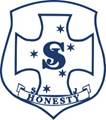 		51 Altair StreetSOUTHERN CROSSWestern Australia 6426ABN 21 251 707 478Tel: (08) 9049 2100Email: admin@stjoessx.wa.edu.auWeb: www.stjoessx.wa.edu.auAdministration of Medication FormPlease complete the Authorisation below. If you have any queries, please contact the classroom teacher or Principal.MEDICATION FOR STUDENTS I _________________________________ authorise the school’s nominated person/s to administer the following medication to my child _______________________________ in year ___________. Name of Medication ______________________________________________________________ Reason for Medication ____________________________________________________________ Dosage ___________________________________________ Time ________________________ Duration (if short term) ____________________________________________________________ I understand that all information completed on this form will be confidential and that the nominated persons will endeavour to administer this medication according to my wishes.Signed __________________________________________________ PARENT/GUARDIAN Address ________________________________________________________________________ Telephone Number/s (Home) _____________________________ (Work) ____________________ Mobile ________________________________ Dated ________________________________ Collection of medication at the end of the school day is the responsibility of the parent. If your child has had something like ‘flu’ or gastric upset you would be advised to keep him or her home until the prescribed course of medication has been completed. School is no place for a sick child!! 